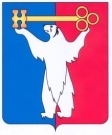 АДМИНИСТРАЦИЯ ГОРОДА НОРИЛЬСКАКРАСНОЯРСКОГО КРАЯПОСТАНОВЛЕНИЕ24.09.2020	   г. Норильск   	          № 490Об утверждении требований к разработке планов по предупреждению и ликвидации разливов нефти и нефтепродуктов на территории муниципального образования город НорильскВ целях предупреждения и ликвидации разливов нефти и нефтепродуктов 
на территории муниципального образования город Норильск, в соответствии 
с Постановлением Правительства Российской Федерации от 21.08.2000 № 613 
«О неотложных мерах по предупреждению и ликвидации аварийных разливов нефти и нефтепродуктов»,ПОСТАНОВЛЯЮ:1. Утвердить Требования к разработке планов по предупреждению 
и ликвидации разливов нефти и нефтепродуктов на территории муниципального образования город Норильск (прилагаются).2. Признать утратившим силу Постановление Главы города Норильска 
от 22.08.2002 № 833 «О неотложных мерах по предупреждению и ликвидации аварийных разливов нефти и нефтепродуктов на территории единого муниципального образования «город Норильск».3. Опубликовать настоящее постановление в газете «Заполярная правда» 
и разместить его на официальном сайте муниципального образования город Норильск.Исполняющий полномочияГлавы города Норильска						                    Н.А. ТимофеевУТВЕРЖДЕНЫпостановлениемАдминистрации города Норильскаот 24.09.2020 № 490Требования к разработке планов по предупреждению и ликвидации разливов нефти и нефтепродуктов на территории муниципального образования город Норильск1. Настоящие Требования к разработке планов по предупреждению и ликвидации разливов нефти и нефтепродуктов на территории муниципального образования город Норильск определяют принципы формирования планов по предупреждению и ликвидации разливов нефти и нефтепродуктов (далее - планы), которые относятся к чрезвычайным ситуациям.2. Планы разрабатываются в соответствии с действующими нормативными правовыми актами Российской Федерации и Красноярского края с учетом максимально возможного объема разлившихся нефти и нефтепродуктов, который определяется для следующих объектов:а) нефтеналивное судно - 2 танка;б) нефтеналивная баржа - 50 процентов ее общей грузоподъемности;в) стационарные и плавучие добывающие установки и нефтяные терминалы - 1500 тонн;г) автоцистерна - 100 процентов объема;д) железнодорожный состав - 50 процентов общего объема цистерн в железнодорожном составе;е) трубопровод при порыве - 25 процентов максимального объема прокачки в течение 6 часов и объем нефти между запорными задвижками на порваном участке трубопровода;ж) трубопровод при проколе - 2 процента максимального объема прокачки в течение 14 дней;з) стационарные объекты хранения нефти и нефтепродуктов - 100 процентов объема максимальной емкости одного объекта хранения. 3. Разливы нефти и нефтепродуктов классифицируются как чрезвычайные ситуации и ликвидируются в соответствии с законодательством Российской Федерации и законодательством Красноярского края.В зависимости от объема и площади разлива нефти и нефтепродуктов на местности, во внутренних пресноводных водоемах выделяются чрезвычайные ситуации следующих категорий:а) локального значения - разлив от нижнего уровня разлива нефти и нефтепродуктов до 100 тонн нефти и нефтепродуктов на территории объекта;б) муниципального значения - разлив от 100 до 500 тонн нефти и нефтепродуктов в пределах административной границы муниципального образования город Норильск либо разлив до 100 тонн нефти и нефтепродуктов, выходящий за пределы территории объекта;в) территориального значения - разлив от 500 до 1000 тонн нефти и нефтепродуктов в пределах административной границы Красноярского края либо разлив от 100 до 500 тонн нефти и нефтепродуктов, выходящий за пределы административной границы муниципального образования город Норильск;г) регионального значения - разлив от 1000 до 5000 тонн нефти и нефтепродуктов либо разлив от 500 до 1000 тонн нефти и нефтепродуктов, выходящий за пределы административной границы Красноярского края;д) федерального значения - разлив свыше 5000 тонн нефти и нефтепродуктов либо разлив нефти и нефтепродуктов вне зависимости от объема, выходящий за пределы государственной границы Российской Федерации, а также разлив нефти и нефтепродуктов, поступающий с территорий сопредельных государств (трансграничного значения).Исходя из местоположения разлива и гидрометеорологических условий категория чрезвычайной ситуации может быть повышена решением соответствующих органов управления и сил единой государственной системы предупреждения и ликвидации чрезвычайных ситуаций.4. Определение нижнего уровня разлива нефти и нефтепродуктов для отнесения к чрезвычайной ситуации производятся в соответствии с Указаниями по определению нижнего уровня разлива нефти и нефтепродуктов для отнесения аварийного разлива к чрезвычайной ситуации, утвержденными Приказом Министерства природных ресурсов Российской Федерации от 03.03.2003 № 156 «Об утверждении указаний по определению нижнего уровня разлива нефти 
и нефтепродуктов для отнесения аварийного разлива к чрезвычайной ситуации».5. Планом должны предусматриваться:а) прогнозирование возможных разливов нефти и нефтепродуктов;б) количество сил и средств, достаточное для ликвидации чрезвычайных ситуаций, связанных с разливом нефти и нефтепродуктов (далее именуются - силы и средства), соответствие имеющихся на объекте сил и средств задачам ликвидации и необходимость привлечения профессиональных аварийно-спасательных формирований;в) организация взаимодействия сил и средств;г) состав и дислокация сил и средств;д) организация управления, связи и оповещения;е) порядок обеспечения постоянной готовности сил и средств с указанием организаций, которые несут ответственность за их поддержание в установленной степени готовности;ж) система взаимного обмена информацией между организациями - участниками ликвидации разлива нефти и нефтепродуктов;з) первоочередные действия при получении сигнала о чрезвычайной ситуации;и) географические, навигационно-гидрографические, гидрометеорологические и другие особенности района разлива нефти и нефтепродуктов, которые учитываются при организации и проведении операции по его ликвидации;к) обеспечение безопасности населения и оказание медицинской помощи;л) график проведения операций по ликвидации разливов нефти и нефтепродуктов;м) организация материально-технического, инженерного и финансового обеспечения операций по ликвидации разливов нефти и нефтепродуктов.6. При расчете необходимого количества сил и средств должны учитываться:а) максимально возможный объем разлившихся нефти и нефтепродуктов;б) площадь разлива;в) год ввода в действие и год последнего капитального ремонта объекта;г) максимальный объем нефти и нефтепродуктов на объекте;д) физико-химические свойства нефти и нефтепродуктов;е) влияние места расположения объекта на скорость распространения нефти и нефтепродуктов с учетом возможности их попадания в морские и речные акватории, во внутренние водоемы;ж) гидрометеорологические, гидрогеологические и другие условия в месте расположения объекта;з) возможности имеющихся на объекте сил и средств, а также профессиональных аварийно-спасательных формирований, дислоцированных в регионе (при условии их письменного согласия на участие в ликвидации разливов нефти и нефтепродуктов);и) наличие полигонов по перевалке, хранению и переработке нефтяных отходов;к) транспортная инфраструктура в районе возможного разлива нефти и нефтепродуктов;л) время доставки сил и средств к месту чрезвычайной ситуации;м) время локализации разлива нефти и нефтепродуктов, которое не должно превышать 4 часов при разливе в акватории и 6 часов - при разливе на почве.7. Планы разрабатываются в соответствии с Правилами разработки и согласования планов по предупреждению и ликвидации разливов нефти и нефтепродуктов на территории Российской Федерации, утвержденными Приказом МЧС России от 28.12.2004 № 621 «Об утверждении Правил разработки и согласования планов по предупреждению и ликвидации разливов нефти и нефтепродуктов на территории Российской Федерации».8. Отчет о проведении работ по ликвидации разливов нефти и нефтепродуктов должен содержать следующие сведения:а) причина и обстоятельства разливов нефти и нефтепродуктов;б) описание и оценка действий органов управления при устранении источника утечки, локализации и ликвидации последствий разливов нефти и нефтепродуктов;в) оценка эффективности сил и специальных технических средств, применяемых в ходе работ по ликвидации разливов нефти и нефтепродуктов;г) затраты на проведение работ по ликвидации разливов нефти и нефтепродуктов, включая расходы на локализацию, сбор, утилизацию нефти и нефтепродуктов и последующую реабилитацию территории;д) расходы на возмещение (компенсацию) ущерба, нанесенного водным биологическим ресурсам;е) уровень остаточного загрязнения территорий (акваторий) после выполнения работ по ликвидации разливов нефти и нефтепродуктов;ж) состояние технологического оборудования организации, наличие предписаний надзорных органов об устранении недостатков его технического состояния, нарушений норм и правил промышленной безопасности;з) предложения по дополнительному оснащению формирований (подразделений) организации и профессиональных аварийно-спасательных формирований (служб).Указанный в настоящем пункте отчет с приложением к нему необходимых карт (планов), расчетов, графиков, других справочных материалов хранится в комиссии по предупреждению и ликвидации чрезвычайных ситуаций и обеспечению пожарной безопасности муниципального образования город Норильск не менее пяти лет.9. В целях отработки планов на объектовом и муниципальном уровнях проводятся комплексные учения или командно - штабные тренировки не реже одного раза в 2 года.10. Порядок и периодичность проверки готовности сил и средств, привлекаемых для ликвидации разливов нефти и нефтепродуктов локального и местного значения, определяются комиссией по предупреждению и ликвидации чрезвычайных ситуаций и обеспечению пожарной безопасности Красноярского края.